INSTITUCIÓN EDUCATIVA CIUDAD DE ASIS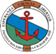 MATERIA: Biología                               GRADO:  Séptimo.    SEMESTRE  1                                       GUÍA N°: Cuatro                     PERÍODO     2                                         FECHA DE DESARROLLO, Abril 12 al 23                    DOCENTE: Ever Ortega                   TEMA: La excreción DESEMPEÑO:  Explica la función del sistema excretor, osmorregulación y metabolismo para reconocer la importancia de la eliminación de sustancias toxicas del organismo.DESCRIPCIÓNMotivación: Para dar  iniciar al segundo periodo decimos   la  siguiente Oración: Señor, recuerda con frecuencia la obligación que tengo de estudiar. Hacedme responsable: para santificar mi trabajo de estudiante, para prepararme bien para la vida, para agradecer el privilegio de andar y estudiar. Enséñame a estudiar con método, a leer con reflexión, a consultar a los que saben más, para el día de mañana, ser útil a mis hermanos y llegar a ser un verdadero dirigente de la humanidad. Amén “Desarrollo:       CONOCIMIENTOS PREVIOSQue contiene la orinaCuál es la función de los riñonesACTIVIDAD A DESARROLLAR¿Qué es el sistema excretor y cual es su función?Dibuje el sistema excretor del ser humano y escriba sus partes.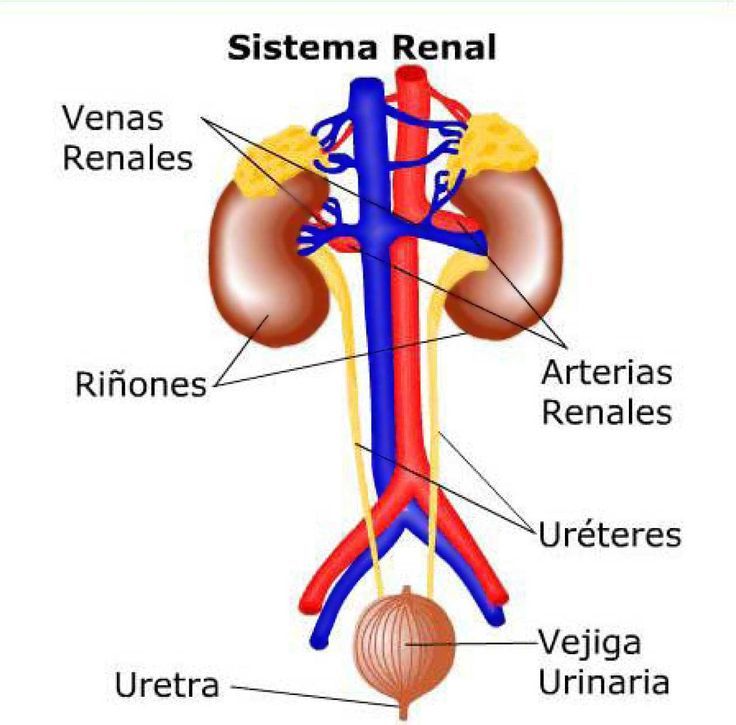  Por qué los riñones y los pulmones se consideran órganos excretores.Que sucede si los riñones no funcionan.En que consiste la hemodiálisisMirar el siguiente  video  https://www.youtube.com/watch?v=W2bSOABVbng&ab_channel=YUCAAN, y realice un comentario en su cuaderno. El enlace sobre el sistema excretor lo envió al grupo Consulte y defina que es la osmorregulación y metabolismo dar ejemplos.       8) Consulte y complete el siguiente cuadro.Recursos: libros, internet, videos.3. Recursos: por recomendación de coordinación académica el recurso a emplear es libre para estudiantes,     puedes consultar cualquier fuente: libros de Biología séptimo  grado, vídeos de You tube,  páginas de      internet, y familia.4.  Valoración: su trabajo será valorado de acuerdo a su dedicación, compromiso y desarrollo de las actividades asignadas. La actividad se evaluará con desempeño básico al que presente incompleto la actividad. Alto a quien lo haga de forma Completa y Superior a los estudiantes que presenten de forma completa y con creatividad (originalidad) sus trabajos. Los trabajos se deben enviar: a Scai Ingana y en casos espéciales al WhatsApp No 3228181822.